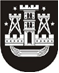 KLAIPĖDOS MIESTO SAVIVALDYBĖS TARYBASPRENDIMASDĖL KLAIPĖDOS MIESTO SAVIVALDYBĖS PRIVATIZAVIMO FONDO 2014 METŲ LĖŠŲ PANAUDOJIMO ATASKAITOS PATVIRTINIMO 2015 m. liepos 30 d. Nr. T2-175KlaipėdaVadovaudamasi Lietuvos Respublikos vietos savivaldos įstatymo 16 straipsnio 2 dalies 17 punktu ir Klaipėdos miesto savivaldybės privatizavimo fondo lėšų naudojimo tvarkos aprašo, patvirtinto Klaipėdos miesto savivaldybės tarybos 2012 m. vasario 28 d. sprendimu Nr. T2-37 „Dėl Klaipėdos miesto savivaldybės privatizavimo fondo lėšų naudojimo tvarkos aprašo patvirtinimo“, 8 punktu, Klaipėdos miesto savivaldybės taryba nusprendžiapatvirtinti Klaipėdos miesto savivaldybės privatizavimo fondo 2014 metų lėšų panaudojimo ataskaitą (pridedama). Savivaldybės merasVytautas Grubliauskas